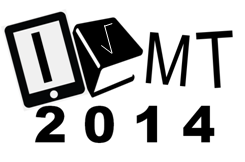 International Conference on Mathematics Textbook Research and Development 201429-31 July 2014; University of Southampton, UKhttp://icmt2014.soton.ac.uk/Name of Company :Name of Company :Contact Person :Contact Person :Address :Address :Telephone :Telephone :Address :Address :Fax :Fax :Address :Address :E-mail :E-mail :Reservation for exhibitionReservation for exhibitionSponsorship Major sponsor (please contact to discuss) Delegate pack (or supply)Plenary presentation (egspeaker expenses)
 Conference dinner (eg wine/refreshments for delegates)
 ‘Happy hour’  (eg wine/refreshments for delegates)
 Other options (please suggest &contact to discuss)All sponsorship acknowledged on conference website, conference booklet, and conference proceedings (please supply suitable logo).Please contact us ASAP to discuss detailSponsorship Major sponsor (please contact to discuss) Delegate pack (or supply)Plenary presentation (egspeaker expenses)
 Conference dinner (eg wine/refreshments for delegates)
 ‘Happy hour’  (eg wine/refreshments for delegates)
 Other options (please suggest &contact to discuss)All sponsorship acknowledged on conference website, conference booklet, and conference proceedings (please supply suitable logo).Please contact us ASAP to discuss detailDisplay Space:The display space will measure 3m x 2 m space with 16ft table, 2 chairs, installation of electrical points and linen. Date30 July, from 11:30-14:00LocationThe Hartley Suite, Building 38, Highfield Campus, SouthamptonSponsorship Major sponsor (please contact to discuss) Delegate pack (or supply)Plenary presentation (egspeaker expenses)
 Conference dinner (eg wine/refreshments for delegates)
 ‘Happy hour’  (eg wine/refreshments for delegates)
 Other options (please suggest &contact to discuss)All sponsorship acknowledged on conference website, conference booklet, and conference proceedings (please supply suitable logo).Please contact us ASAP to discuss detailSponsorship Major sponsor (please contact to discuss) Delegate pack (or supply)Plenary presentation (egspeaker expenses)
 Conference dinner (eg wine/refreshments for delegates)
 ‘Happy hour’  (eg wine/refreshments for delegates)
 Other options (please suggest &contact to discuss)All sponsorship acknowledged on conference website, conference booklet, and conference proceedings (please supply suitable logo).Please contact us ASAP to discuss detailHow do you wish to exhibit your materials? (please tick one box) on the tables provided on the tables provided with own display stand (please state height of stand) on the floor with own display stand other (please give details)How do you wish to exhibit your materials? (please tick one box) on the tables provided on the tables provided with own display stand (please state height of stand) on the floor with own display stand other (please give details)How do you wish to exhibit your materials? (please tick one box) on the tables provided on the tables provided with own display stand (please state height of stand) on the floor with own display stand other (please give details)How do you wish to exhibit your materials? (please tick one box) on the tables provided on the tables provided with own display stand (please state height of stand) on the floor with own display stand other (please give details)Please indicate if internet access isrequired; you will be issued with a user name and passwordInternet access is required Please indicate if internet access isrequired; you will be issued with a user name and passwordInternet access is required Please indicate if internet access isrequired; you will be issued with a user name and passwordInternet access is required Please indicate if internet access isrequired; you will be issued with a user name and passwordInternet access is required Costs of Inserts/Adverts1 x A4 sheet/leaflet insert into delegates’ wallets		£70	2 x A4 sheet/leaflet insert into delegates’ wallets		£ 120	1 x small brochure inserted into delegates’ wallets	£ 180	1 x promotional item inserted into delegates’ wallets	£  70	A5 page monochrome advert in Conference Handbook	£ 130	Costs of Inserts/Adverts1 x A4 sheet/leaflet insert into delegates’ wallets		£70	2 x A4 sheet/leaflet insert into delegates’ wallets		£ 120	1 x small brochure inserted into delegates’ wallets	£ 180	1 x promotional item inserted into delegates’ wallets	£  70	A5 page monochrome advert in Conference Handbook	£ 130	Costs of Inserts/Adverts1 x A4 sheet/leaflet insert into delegates’ wallets		£70	2 x A4 sheet/leaflet insert into delegates’ wallets		£ 120	1 x small brochure inserted into delegates’ wallets	£ 180	1 x promotional item inserted into delegates’ wallets	£  70	A5 page monochrome advert in Conference Handbook	£ 130	FeeCost of ExhibitingThe cost of exhibiting from 11:30 to 14:00 is £ 195. You will be provided with a display space that measures 3m x 2 m space with 16ft table, 2 chairs, installation of electrical points and linen.Cost of ExhibitingThe cost of exhibiting from 11:30 to 14:00 is £ 195. You will be provided with a display space that measures 3m x 2 m space with 16ft table, 2 chairs, installation of electrical points and linen.Cost of ExhibitingThe cost of exhibiting from 11:30 to 14:00 is £ 195. You will be provided with a display space that measures 3m x 2 m space with 16ft table, 2 chairs, installation of electrical points and linen.FeeSub Total (£)Sub Total (£)Sub Total (£)Purchase Order No:-Please note VAT is not applicableCancellations received before June 30th 2014 will be subject to a cancellation fee of 50% of total cost.Thereafter the full charge will be made for cancellations.  No refund given for cancellation after this date.Purchase Order No:-Please note VAT is not applicableCancellations received before June 30th 2014 will be subject to a cancellation fee of 50% of total cost.Thereafter the full charge will be made for cancellations.  No refund given for cancellation after this date.Purchase Order No:-Please note VAT is not applicableCancellations received before June 30th 2014 will be subject to a cancellation fee of 50% of total cost.Thereafter the full charge will be made for cancellations.  No refund given for cancellation after this date.Purchase Order No:-Please note VAT is not applicableCancellations received before June 30th 2014 will be subject to a cancellation fee of 50% of total cost.Thereafter the full charge will be made for cancellations.  No refund given for cancellation after this date.